 РЕГИОНАЛЕН ЦЕНТЪР ЗА ПОДКРЕПА НА ПРОЦЕСАНА ПРИОБЩАВАЩОТО ОБРАЗОВАНИЕРЕГИОНАЛНО УПРАВЛЕНИЕ НА ОБРАЗОВАНИЕТО - МОНТАНА___________________________________________________________________________                                           РЕГЛАМЕНТ НА ИНИЦИАТИВАТАВИРТУАЛНА КНИГА„Азбука на добротата”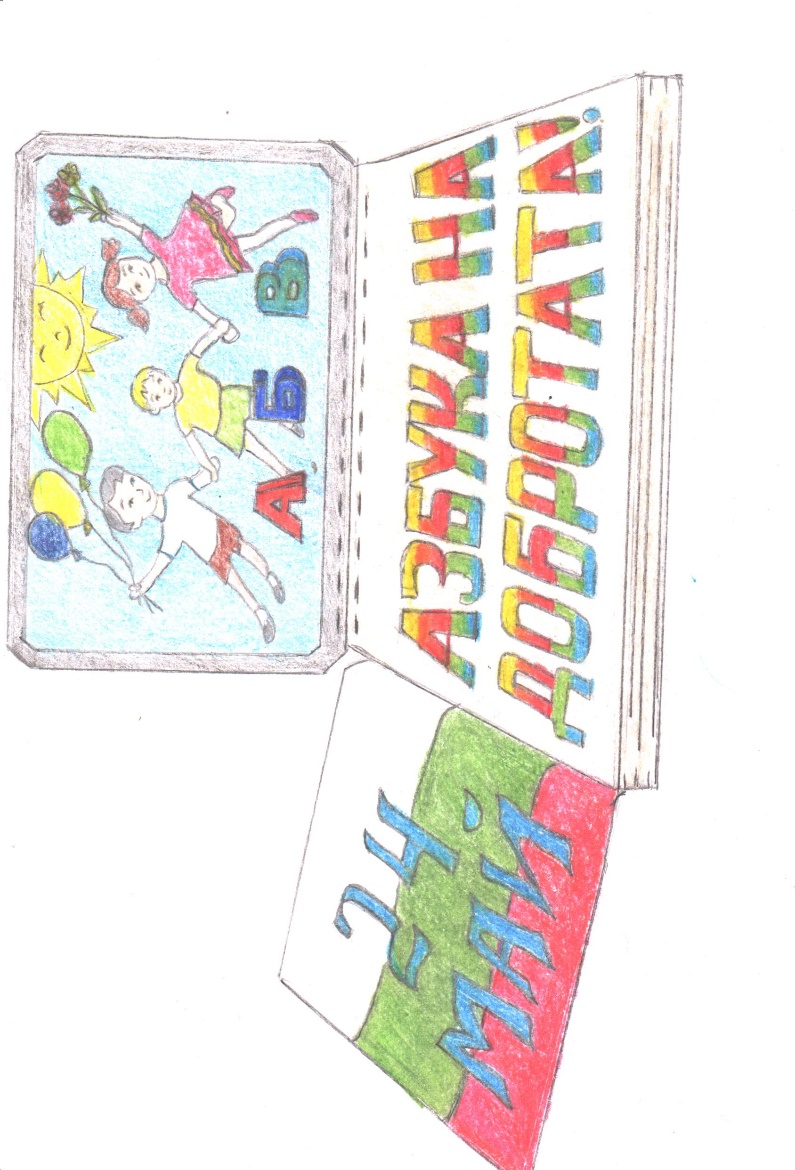 Регионален център за подкрепа на процеса на приобщаващо образование – област Монтана с подкрепата на Регионално управление на образованието – област  Монтана стартира инициатива по повод 24 май – Деня на българската просвета и култура и на славянската писменост: Виртуална книга „ Азбука на добротата” под мотото: „ Пътят към разума се крие в силата на добротата и човечността”. В условията на обучение в електронна среда с оглед на създалата се ситуация и обявеното извънредно положения не можем да отразим традиционно един от най-светлите национални празници на България. Но можем да творим и обединим творчеството на всички деца от областта в една иновативна идея, каквато е виртуалната книга „Азбука на добротата”. Екипът на РЦПППО – Монтана и РУО – Монтана Ви канят най-учтиво  да се присъедините и заедно да създадем един виртуален продукт, обединени от идеята да уважаваме и ценим своята национална идентичност, да бъдем търпеливи и  коректни, толерантни и добри. В навечерието  на празника на буквите искаме отново да напомним, че децата със специални образователни потребности искат и могат да бъдат участници в образователния процес, стига да им подадем ръка. Нека заедно напишем, макар и от разстояние, нашата книга на добротата с послания, че всички деца имат право на образование и шанс да бъдат приети, ценени и уважавани, да бъдат заедно със своите връстници, за да играят, учат и творят в един по-добър свят.В инициативата могат да се включат всички деца от детски градини и училища, Центрове за специална образователна подкрепа, Центрове за подкрепа за личностно развитие от областта със свои  творчески продукти, тематично свързани с празника на българската просвета и култура и на славянската писменост. КАТЕГОРИИ ЗА УЧАСТИЕ:Категория: „Рисунка”Категория: „Апликация” Категория: „Стихотворение”Категория: „Съчинение”Категория: „Есе”Категория: „Послание” ( В тази категория могат своите послания да отправят не само деца, но и техните родители, учители, специалисти)Категория: „Постер”Категория „Други” (декори, моделиране и други авторски идеи, посветени на празника)СРОК ЗА ИЗПРАЩАНЕ НА ТВОРБИТЕ:Вашите произведения може да изпращате в срок до 18.05.2020г., включително във формат: JPEG за снимки и PDF за творби на адрес: rc-montana@abv.bg със следната информация за участниците: Три имена на участника;Възраст;Учебно заведение;Име на произведението и категория за участие.ТЕЛЕФОНИ ЗА ДОПЪЛНИТЕЛНА ИНФОРМАЦИЯ:0879018137 – Янита Сейкова0879018130 – Виолета ГеоргиеваВсички творби ще бъдат включени във виртуалната книга „Азбука на добротата”, която ще бъде публикувана на сайта на РУО - Монтана  и РЦПППО – Монтана. Най-добрите произведения ще бъдат отличени с грамота от жури в състав:Трайка Трайкова – началник на РУО – МонтанаПерсияна Петкова – старши експерт по предучилищно образование в РУО – Монтана          Диана Божинова – директор на РЦПППО – Монтана